2020-2021 Madden Elementary 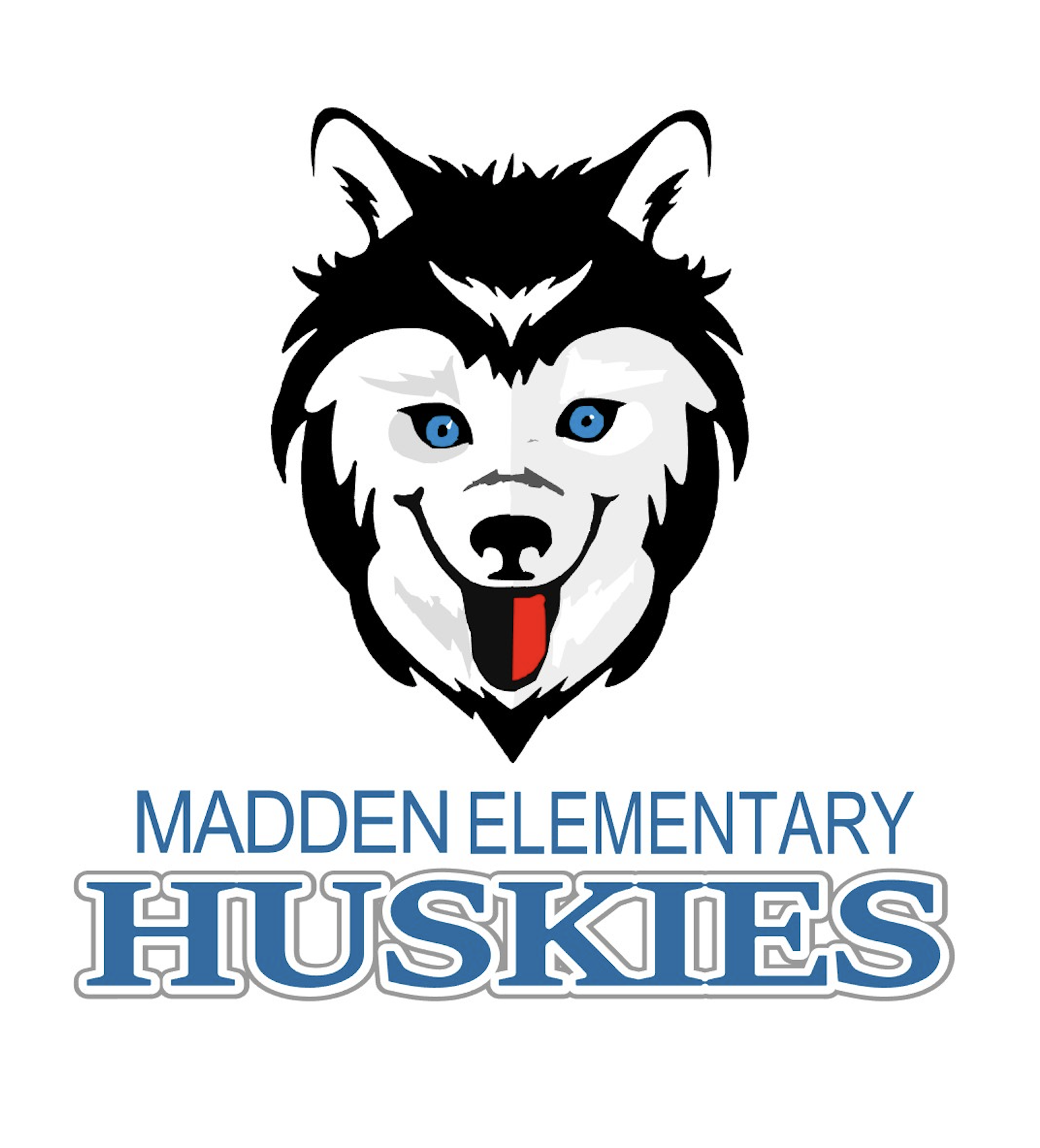 PTO Member FormNew school year, new teachers, and new friends waiting to be made!The PTO needs your help to make this the best school year ever.  The purpose of the PTO is to promote a positive, working relationship between parents and teachers for the benefit of all the students at Madden Elementary. Please join the large group of Madden Elementary PTO members who donate yearly to ensuring Madden Elementary continues to be a thriving environment for the entire Madden Huskies community.  Your donation helps provide funding for: field trips, holiday parties, mini grants to teachers, additional educational tools & supplies, campus upgrades and more!Membership Levels:Individual - Includes membership news and 1 Vote in yearly PTO Board electionsFamily - Includes membership news, 2 votes in yearly PTO Board elections, and 1 FREE Legacy T-shirt - while supplies lastTeacher & Staff (only for Madden Teachers & Staff) - Includes membership news, 1 vote in yearly PTO Board elections, eligibility to participate in Classroom Enhancement Program, and 1 FREE shirt - while supplies lastDuring this time we are processing all memberships and donations online.  Please visit https://madden-elementary-pto.square.site to complete your membership and donation.If you have any questions or concerns, please email us at maddenelementarypto@gmail.com.